Εκπαιδευτικό Πρόγραμμα2017 – 2018ΑΝΑΚΟΙΝΩΣΗΔΕΥΤΕΡΑ 14 ΜΑΪΟΥ 2018ΑΜΦΙΘΕΑΤΡΟ ΝΟΣΟΚΟΜΕΙΟΥ19.00 – 20.00μμ	         «ΤΟΠΙΚΑ ΠΡΟΧΩΡΗΜΕΝΟΣ ΚΑΡΚΙΝΟΣ ΠΑΓΚΡΕΑΤΟΣ »ΟΜΙΛΗΤΗΣΜΑΝΟΥΣΟΣ ΚΩΝΣΤΑΝΤΟΥΛΑΚΗΣΚαθηγητής Χειρουργικής ΕΚΠΑΜετεκπαιδευτικά μαθήματαΒιβλιογραφική ενημέρωση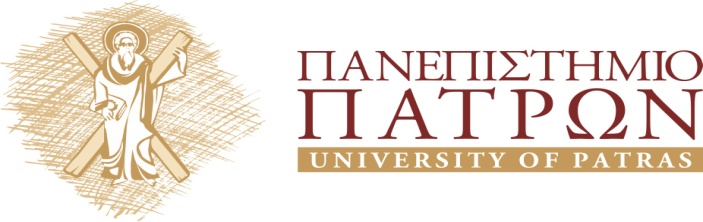        ΙΑΤΡΙΚΟ ΤΜΗΜΑ      ΧΕΙΡΟΥΡΓΙΚΗ ΚΛΙΝΙΚΗ        Διευθυντής: Αναπληρωτής Καθηγητής      Κωνσταντίνος Μ. Παναγόπουλος